حاسة التّذوق المسؤول عنها اللّسان الذي يساعد على الكلام وتفتيت الطّعام وتذوّقه بواسطة المواد الكيماوية فيه وتنتقل الإشارات عند التّذوق من الأعصاب في اللّسان إلى المخ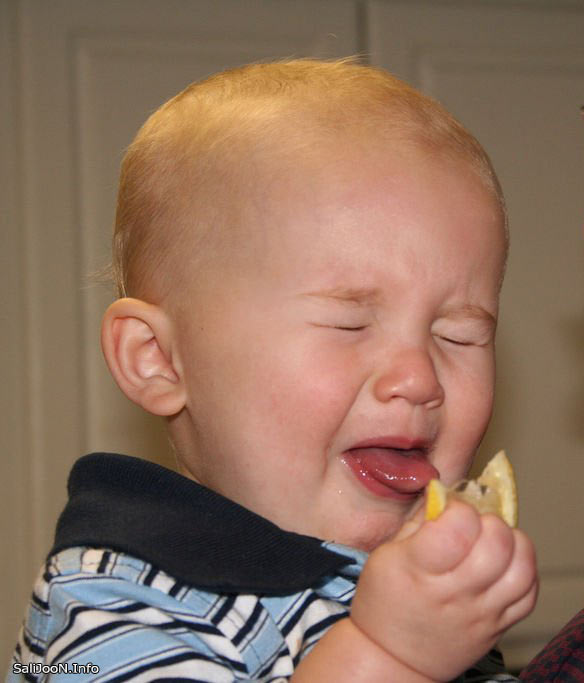 